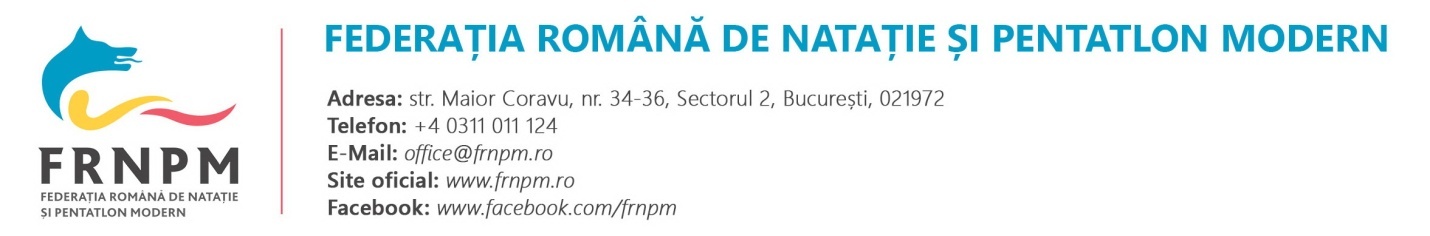 Regulament/proceduri privind legitimatiile de practicantLegitimatia de practicant adult/minor se poate acorda oricarui cetatean roman sau strain, care practica inotul sau disciplinele din cadrul FRNPM, in mod organizat sau individual.Prin legitimarea la categoria practicant, sportivul are drept de participare la competitiile acreditate de catre FRNPM, altele decat cele incluse in calendarul propriu FRNPM (campionate regionale, campionate nationale, Cupa Romaniei, Campionatele Internationale ale Romaniei, etc.). De asemenea, sportivul va primi regulat informatii (newsletter), despre activitatea acvatica.Prin completarea formularului de legitimare, sportivul, in nume propriu sau prin reprezentantul legal, se obliga sa respecte toate reglementarile prevazute in formularul de legitimare.Procedura de legitimare consta in completarea formularului de legitimare. Acest formular poate fi completat in format fizic, insotit de o fotografie si copie CI/pasaport, sau on-line. Dupa inregistrarea in baza de date, achitarea taxei si aprobarea legitimarii, se va emite un card personalizat pentru fiecare sportiv. Valabilitatea legitimatiei este pentru anul calendaristic in care a fost emisa, indiferent de data emiterii.Fiecare legitimatie de practicant va avea un ID unic. In cazul in care sportivul doreste sa participle la competitiile din calendarul propriu FRNPM se va face o noua legitimare – “legitimare sportiv nivel national” (tipul curent de legitimare). Nu se considera transfer daca clubul la care se face “legitimatia sportiv nivel national” este altul decat cel la care s-a inregistrat ca sportiv practicant.Pentru o gestiune corecta a bazei de date, la sfarsitul fiecarui an calendaristic, baza de date cuprinzand sportivii practicanti va fi inactivata, si legitimarile se vor relua de la ID numarul 1 in urmatorul an. Taxa de legitimare se stabileste prin decizia Biroului Federal. Aprobat BF 4.11.2020